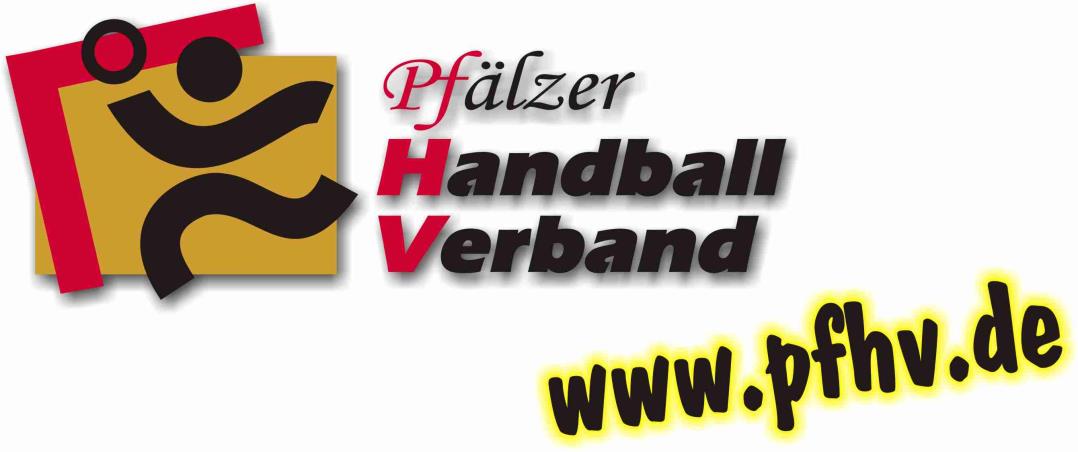 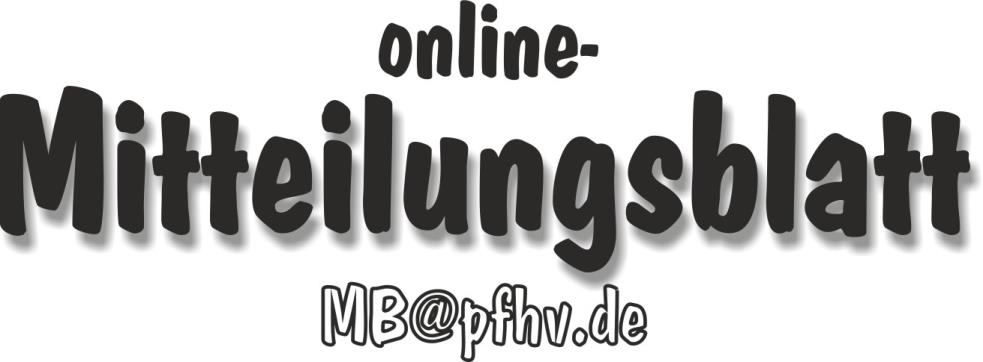 Nummer 51+52+53Stand: 17.12.2015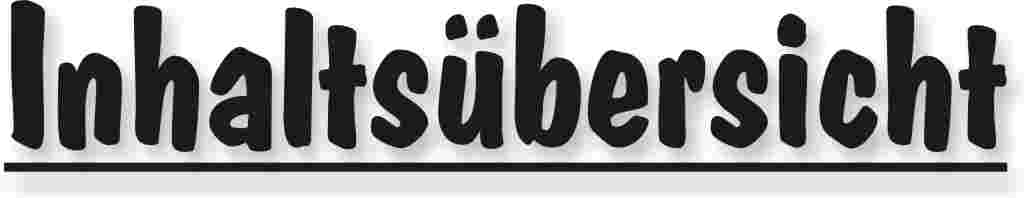 Halten Sie die Strg-Taste gedrückt und klicken in der Übersicht auf die gewünschte Seitenzahl, danach gelangen Sie direkt zur entsprechende Stelle im word-Dokument.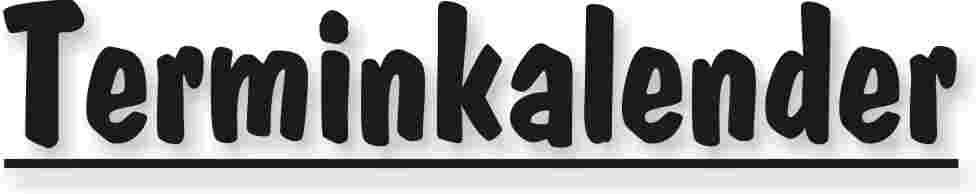 Der komplette Terminkalender kann auf der PfHV-Homepage heruntergeladen werden:http://www.pfhv.de/index.php/service/terminkalender 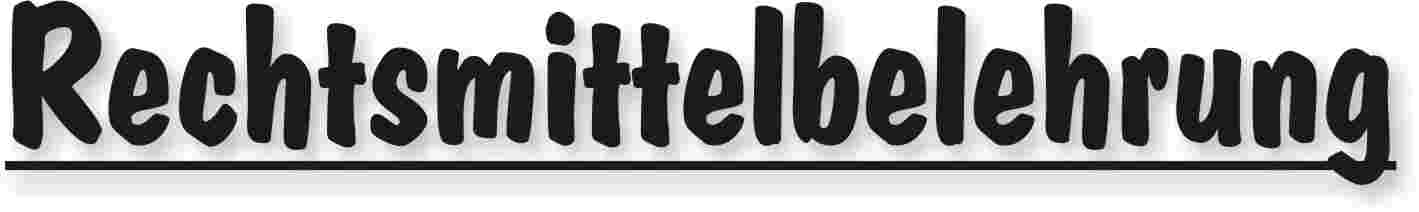 Gegen alle Sportinstanzenbescheide ist innerhalb von 14 Tagen nach Zustellung gebührenfreier doch kostenpflichtiger Einspruch zum Vorsitzenden des VSG möglich [maßgebend ist nach § 42 RO grundsätzlich das Datum des Poststempels. Der Zugang gilt am dritten Tag nach der Aufgabe als erfolgt: bei Veröffentlichung im MB gilt er mit dem dritten Tage nach der Veröffentlichung als bewirkt].Gegen Urteile des VSG ist innerhalb von 14 Tagen nach Zustellung [maßg. siehe 1.] Berufung zum VG-Vorsitzenden möglich.Gegen Urteile des Verbandsgerichtes ist innerhalb von 14 Tagen nach Zustellung [maßg.s.1.] Revision zum Vorsitzenden des DHB-Bundesgerichtes, Herrn Dr. Hans-Jörg Korte, Eickhorstweg 43, 32427 Minden möglich. Innerhalb dieser Frist sind darüber hinaus die Einzahlung der Revisionsgebühr in Höhe von EUR 500,00 und eines Auslagenvorschusses in Höhe von EUR 400,00 beim DHB nachzuweisen. Auf die weiteren Formvorschriften aus § 37 RO DHB wird ausdrücklich hingewiesen.Für alle Einsprüche, Berufungen und Revisionen gilt....Die entsprechenden Schriften sind von einem Vorstandsmitglied und dem Abteilungsleiter zu unterzeichnen. Name und Funktion des jeweiligen Unterzeichnenden müssen in Druckschrift vermerkt sein. Sie müssen einen Antrag enthalten, der eine durchführbare Entscheidung ermöglicht. Der Nachweis über die Einzahlung von Gebühr und Auslagenvorschuss ist beizufügen. Die §§ 37 ff. RO sind zu beachten.Einsprüche gegen Entscheidungen der Sportinstanzen  -  EUR 0,00 Rechtsbehelfe zum PfHV-VSG  -  EUR 26,00Berufung zum PfHV-VG  -  EUR 50,00Revision zum BG DHB:     EUR 500,00 und EUR 400,00 Auslagenvorschuss = EUR 900,00 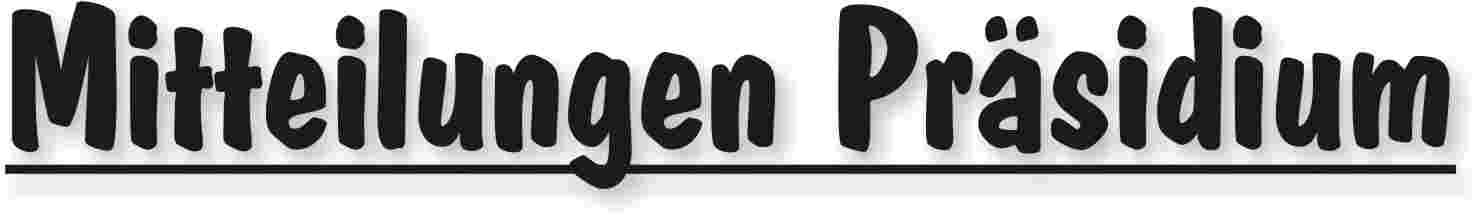 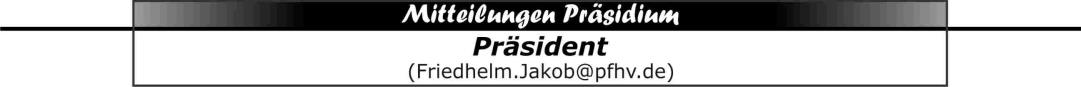 Liebe Sportkameraden und Sportkameradinnen!Am Ende des  Jahres und kurz vor den Weihnachtstagen möchte ich euch alle ganz herzlich grüßen und im Namen des Präsidiums frohe Weihnachten und ein gutes und vor allem auch gesundes Jahr 2016 wünschen.Am Ende dieses Jahres gibt es sicher bei vielen mehr Fragen als gesicherte Antworten. Selten – so jedenfalls mein Gefühl – hat sich in den letzten Jahren so Gravierendes verändert wie 2015. Der riesige Strom von Menschen, die auf der Flucht vor Krieg, Gewalt, Tod und Hunger sind, hat uns direkt erreicht. Wir sollten uns aber hüten zu meinen: das ist ein deutsches Thema. Als ich vor wenigen Wochen im Iran war, erfuhr ich, dass der Iran in den letzten Jahren 5 Millionen Flüchtlinge aus Afghanistan aufgenommen hat. Die Flüchtlingslager in Jordanien und dem Libanon und auch die in der Türkei sind seit Jahren voll. Die gesamte Welt ist in Bewegung – weniger freiwillig als von Not und Elend getrieben. Und während ich diese Zeilen schreibe, hat die Weltgemeinschaft ein Klimaabkommen unterzeichnet, das auf niederem Niveau abgeschlossen ist und Klima-Katastrophen nicht ausschließen wird. Wieder Anlass, dass Menschen ihr Land verlassen, ja verlassen müssen, um zu leben.All diese Menschen verlassen in der Regel ungewollt ihre geliebte Heimat. Sie leiden unter grausamen Kriegen, die letztlich auch mit unseren Waffen geführt werden. Man kann von der Rasanz der Entwicklung betroffen sein, vielleicht auch ängstlich ob der vielen Fragen, die sich einfach stellen. Eins aber sollte uns klar sein: Der ganzen Problematik kann ein zivilisiertes Europa nur mit einer Kultur des Willkommens begegnen. Überfälle, Brandanschläge gegen Unterkünfte, in denen Menschen nach ihrer Flucht leben, sind in unglaublicher Weise kriminell, aber auch als Zeichen der Unkultur, der Barbarei zu verstehen. Und dieses Stadium sollten wir doch längst hinter uns gelassen haben. Wir als Sportler haben ein wichtiges Pfand einzubringen: Fairplay über alle Grenzen hinweg. Kurz vor Weihnachten will ich noch hinzufügen: Der Grund von Weihnachten heißt Jesus Christus, das Kind in der Krippe, das selbst auf der Flucht war und dessen Eltern um Herberge gebeten haben. Also nix mit eiapopeia. Nehmen wir diese Botschaft 2016 ernst und setzen wir in dieser Welt die Zeichen, die uns der Friedefürst gelehrt hat.Auch im Handball hat sich 2015 so manches bewegt. Nicht immer war Freude angesagt. Auch ich habe mich deutlich als Vertreter der Pfalz positioniert. Aber nun sind die Würfel gefallen und wir müssen nach vorne schauen. Dem neuen Präsidenten Andreas Michelmann habe ich als „Mann des anderen Lagers“ klar signalisiert: Nur gemeinsam können wir  die selbst beschriebenen Ziele erreichen. Wir haben es schwer genug. Die Entscheidung gegen die Olympiade in Hamburg ist zweifelsfrei eine demokratische Entscheidung, sie wird aber gerade unsere Sportarten wenig befördern. Die Mono-Welt des Fußballs wird damit weiter sich ausbreiten, unabhängig davon dass der Fußball noch ganz andere negative Schlagzeilen schreibt. Auch in der Pfalz gibt es viele Baustellen. In der Schiedsrichterei brauchen wir ein anderes Bewusstsein, eben eins, das Fair-Play heißt und für alle gilt – auf dem Spielfeld und auf der Tribüne. Der Verlust von Mannschaften macht uns massiv Sorgen. Die richtige Balance von Breitensport und Leistungssport macht gerade in Rheinland-Pfalz Probleme; drei Landesverbände unter einen Hut zu bringen – manchmal denke ich an die Gestalt des Sisyphus.Aber Resignation wäre eine schlechte Antriebskraft. In schwierigen Zeiten mutig voranschreiten – das ist die beste Losung. Jedenfalls wünsche ich meinem Nachfolger/meiner Nachfolgerin genug Schaffenskraft, um eben mit Mut alle Aufgaben anzupacken. Je älter ich werde, lebe ich ganz einfach von den Grundsätzen meiner lange verstorbenen Mutter: Probleme sind da, um sie zu lösen. Und sie hatte sicher ganz andere existentielle Probleme als wir heute. Also: Packen wir es an!In diesem Sinne nochmals: Gesegnete Weihnachten!EuerFriedhelm Jakob, Präsident|Friedhelm Jakob|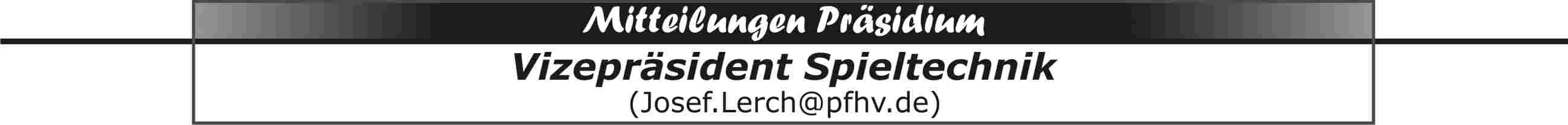 Erdinger alkoholfrei Verbands-Pokal-Final-Four Männer und Finale Frauen 
am 20. Dezember 2015 in der Pfalzhalle in HaßlochZeitlicher Ablauf:10:00 Uhr Hallenöffnung11:00 Uhr 1. Halbfinale MännerHSG Eppstein/Maxdorf - VTV Mundenheim II 13:00 Uhr 2. Halbfinale MännerTV Dahn – MSG TSG/1.FC Kaiserslautern15:00 Uhr Finale Frauen TV Hochdorf – SG Albersweiler/Ranschbach17:00 Uhr Finale MännerSieger Spiel 1 – Sieger Spiel 2Spielzeit jeweils 2 x 30 Minuten. Zwischen den Spielen mindestens 30 Minuten Pause, damit sich die folgenden Mannschaften aufwärmen können.  Eintrittspreise:5 € für Erwachsene 3 € für Jugendliche ab 14 Jahre, Rentner, Studenten, Schwerbehinderte (alle mit Ausweis)Finanzielle Regelung:Bruttoeinnahmen aller Spiele- Umsatzsteuer - SR-Kosten- Kosten für drei PfHV-Mitarbeiter= Nettoeinnahmen aller Spieledavon erhalten- Verlierer Halbfinale Männer je 10 % = 20 %- Finalverlierer Frauen = 10 %- Pokalsieger Frauen = 15 %- Finalverlierer Männer = 15 %- Pokalsieger Männer = 20 %- der PfHV 20 %Anforderungen an die Mannschaften:Jede Mannschaft stellt - je eine Person als Zeitnehmer (Erstgenannter)/Sekretär (Zweitgenannter) - je eine Person für die Eintrittskasse- je zwei Personen für den Ordnungsdienst mit Ordnerbinden- je eine Person als WischerJede Mannschaft bringt zwei Sätze Trikots und einen Spielball mit. Es besteht Haftmittelverbot. Dies gilt auch für die mitgebrachten Bälle zum Einspielen. Verstöße gegen die Anforderungen werden mit jeweils 20 € Geldbuße geahndet!!Elektronischer SpielberichtAb der Saison 2016/17 wird für die Spielklassen Pfalzliga Männer und Frauen, Verbandsliga Männer und Frauen der elektronische Spielbericht verbindlich eingeführt. In einer ersten Veranstaltung werden durch die Fa. Gatecom (SIS) die Vereine der og. Spielklassen informiert. Eingeladen sind auch mögliche Absteiger aus den RPS-Oberligen Männer und Frauen und mögliche Aufsteiger aus den A-Klassen Männer und Frauen. Pro Verein sind maximal zwei Personen als Teilnehmer möglich.Termin: Samstag, 16.1.2016, 11 Uhr in der Pfalzhalle Haßloch SpielgemeinschaftenTB Assenheim, TV Hochdorf und TV Dannstadt bilden für die Rückrunde 2015/16 in der Altersklasse wC eine Spielgemeinschaft mit der Bezeichnung wCSG Assenheim/Hochdorf/Dannstadt und spielt die Rückrunde in der JKKwC2. Aus der JKKwC1 wird der TV Hochdorf entfernt. Ab 1.1.2016 wird die wJSG 1.FC Kaiserslautern/Waldfischbach um die TSG Kaiserslautern erweitert und als wJSG 1.FC/TSG Kaiserslautern/Waldfischbach bezeichnet. |Josef Lerch|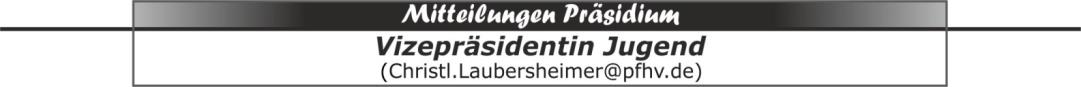 Final four am 13.12.2015 in KandelAm Sonntag den 13.12.2015 endete mit dem Final Four in Kandel der 15. Pfalzgas Cup. Sowohl bei der weiblichen als auch bei der männlichen Jugend setzten sich die Spieler/innen der TSG Friesenheim durch und wurden in beiden Altersklassen Pfalzgascupgewinner. Mein Glückwunsch an die Spieler und Spielerinnen der TSG Friesenheim.Doch nicht nur die Pfalzgascup Gewinner konnten sich dabei mit guten Aktionen in Szene setzen sondern auch die 12 weiteren Teilnehmer zeigten guten Handball mit zum Teil spannenden Spielen. Nicht immer zeigt der Endstand den wirklichen Spielverlauf.wCSG  Ottersheim/Bellheim/Zeiskam	: TSG Friesenheim	 		 4 : 24VTV Mundenheim				: SV   Bornheim				15 :  3wBTSG Friesenheim 1			: TSG Friesenheim 2			25 :  6SG  Ottersheim/Bellheim/Zeiskam	: TuS Heiligenstein			11 :  9mCTSG Friesenheim	1			: SG  Dudenhofen/Schifferstadt	11 : 10TV   Hochdorf 1				: TuS KL-Dansenberg			16 :   7mBTuS KL-Dansenberg			: TV  Hochdorf 1				13 : 20TSG Friesenheim 1			: SG  Dudenhofen/Schifferstadt	21 : 20Die Spiele um Platz 3 und 4 bestritten:wC	SG  Ottersheim/Bellheim/Zeiskam	: SV  Bornheim				14 :   3mC	SG  Dudenhofen/Schifferstadt	: TuS KL-Dansenberg			20 : 13wB	TSG Friesenheim 2			: TuS Heiligenstein			12 : 18mB	TuS KL-Dansenberg			: SG Dudenhofen/Schifferstadt	20 : 18FinalspielewC	TSG Friesenheim			: VTV Mundenheim				28 :   8mC	TSG Friesenheim			: TV Hochdorf 1					21 : 17wB	TSG Friesenheim 1		: SG Ottersheim/Bellheim/Zeiskam		30 : 21mB	TV   Hochdorf 1			: TSG Friesenheim 1				19 : 29Ich möchte mich allen ausrichtenden Vereinen mit ihren vielen Helfern, den Eltern, die immer wieder bereit sind ihre Kinder zu den Spielen zu fahren recht herzlich bedanken. Ich denke das ist nicht mehr so selbstverständlich in unserer heutigen Zeit. Ich habe die Erfahrung gemacht, dass ich bei den Spielen in den verschiedenen Hallen immer wieder dieselben Eltern sehe. Vielen Dank denjenigen.Mein Dank geht auch an die Fa. Pfalzgas, die in Person von Herrn Brommko, der bei der Siegerehrung im A 65 die Zusage zum 16. Pfalzgas Cup gab. Vielen Dank auch an meine Mitstreiter im Pfalzgascup Team. Frau Hagedorn in der Geschäftsstelle, Rolf Starker, der wie immer die meiste Arbeit hatte, Martina Benz und Pascal Schnur.Nun noch ein Wort in eigener Sache.Ich hatte in meiner Begrüßung in der ISG Halle um faire, verletzungsfreie Spiele und um faire Zuschauer gebeten. Allerdings wäre ich gerne nach dem erlebten während des  Endspiels der weiblichen C-Jugend nach Hause gefahren. Da ich aber Vizepräsidentin der Jugend im PfHV bin war dies nicht möglich. Was sich hier verschiedene Zuschauer verbal auf der Tribüne geleistet haben, finde ich unmöglich. Dass Spieler im Alter von 13 bis 15 Jahren ausgebuht werden ist untragbar. Diese Leute sollen sich einmal überlegen, wenn das ihre Kinder wären, was in ihnen vorgeht, auch finde ich es unmöglich, dass gegnerische Mitspielerinnen mit Worten tituliert werden, die ich hier nicht aussprechen will und ihnen nach den Spielen noch Schläge angedroht werden. Das hat in unserem Handballsport nichts zu suchen.WeihnachtsgrüßeLiebe Vereinsverantwortliche, liebe Eltern, liebe Trainer und Mitstreiter.Ich möchte mich bei euch, an dieser Stelle für die Arbeit, die ihr im vergangenen Jahr geleistet habt recht herzlich bedanken. Ich wünsche euch besinnliche Weihnachten und einen guten Rutsch ins neue Jahr. |Christl Laubersheimer|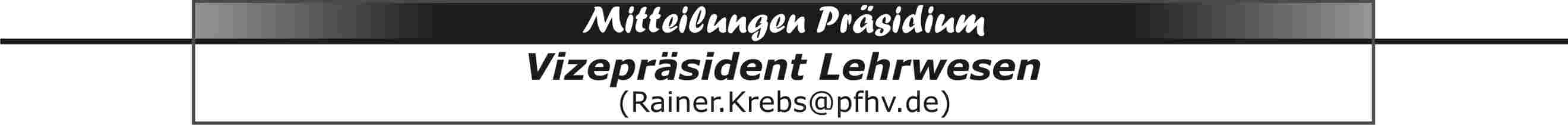 Fortbildung „Körperbeherrschung- ein wichtiger Bestandteil des Handballspiels“am 18.03.2016 in HaßlochTermin:		18.03.2016 / 18.00- 20.30 Uhr / 3 LEOrt			Pfalzhalle, Am Pfalzplatz 11, 67454 HaßlochReferent:		Max Finzel, Leiter der Turn-Talent-Schule Grünstadt			Junioreneuropameister im Turnen			2. Bundesliga-Turner bei der TSG Grünstadt Lehrgangsgebühr: 	25,- Euro		Anmeldeschluss: 	01.03.2016Beschreibung:		Max Finzel ist aktuell Nachwuchstrainer und regelmäßig Ausbilder beim Pfälzer Turnerbund und beim Deutschen Turnerbund.In seinem Kurs thematisiert er die wichtigsten Grundlagen im Turnen für Jedermann, wie Rolle vorwärts, Felgrolle rückwärts, Handstand und Radschlag. Neben technischen Hinweisen geht er auf die Wichtigkeit von körperlichen Voraussetzungen wie Mittelkörperspannung und Dehnung ein.Eine Teilnahme der Teilnehmer ist ausdrücklich erwünscht.Bitte Sportsachen mitbringen!Auf unserer Homepage finden Sie das Online-Anmeldeformular.|Klaus Bethäuser||Rainer Krebs|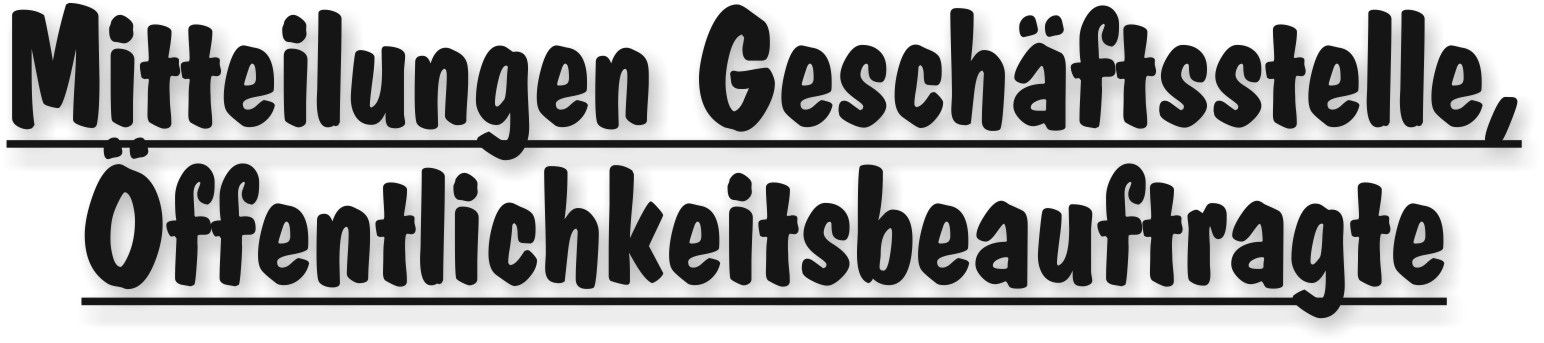 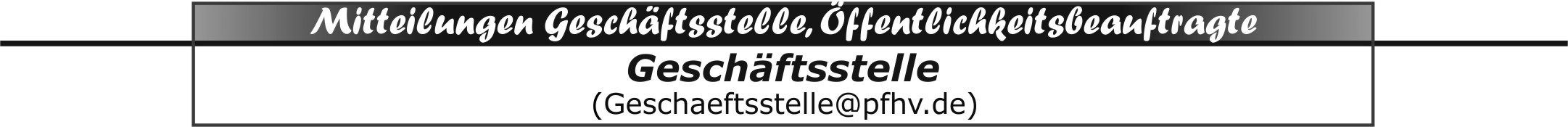 Ferien in der GeschäftsstelleDie PfHV-Geschäftsstelle bleibt in der Zeit vom 22.12.15 bis 10.01.16 geschlossen. In dieser Zeit werden eingehende Emails weder gelesen noch bearbeitet.Bitte wenden Sie sich in dringenden Fällen direkt an den zuständigen Ressortleiter.Sie erreichen mich wieder ab Montag, 11.01.2016 zu den üblichen Öffnungszeiten.Allen Lesern des MBs ein frohes Weihnachtsfest und erholsame Feiertage sowie einen guten Rutsch ins Neue Jahr!|Sandra Hagedorn|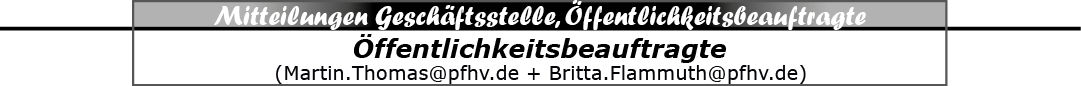 Wir wünschen allen MB-Lesern frohe Weihnachten und einen guten Rutsch ins Neue Jahr…Das nächste MB erscheint am 07.01.2016. Wichtige Informationen, in der Zeit bis zum nächsten MB, werden ggf. per Newsletter versandt.| Britta Flammuth | Martin Thomas |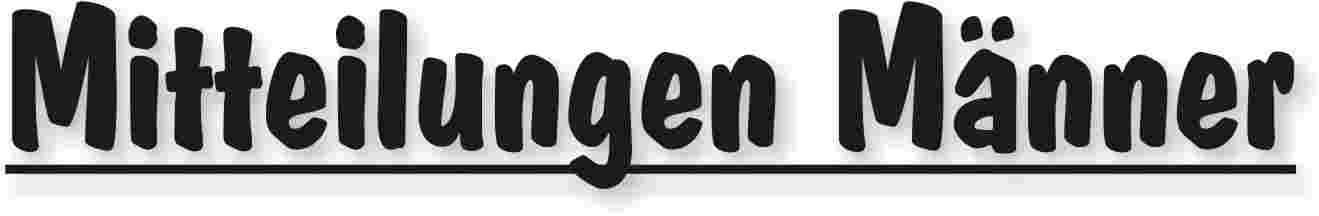 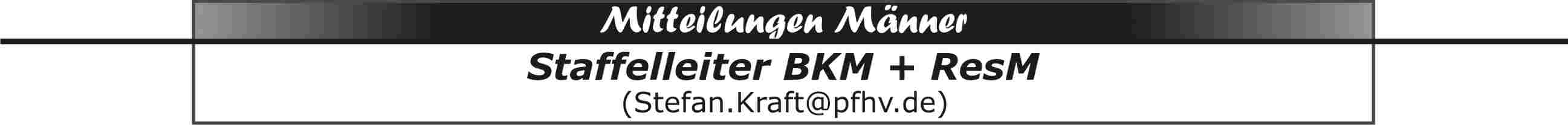 Frohe WeihnachtenIch wünsche allen Vereinen ein schönes Weihnachtsfest und einen guten Rutsch ins neue Jahr! 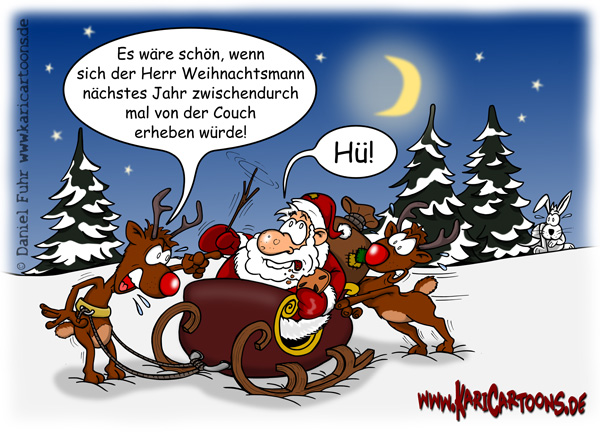 |Stefan Kraft|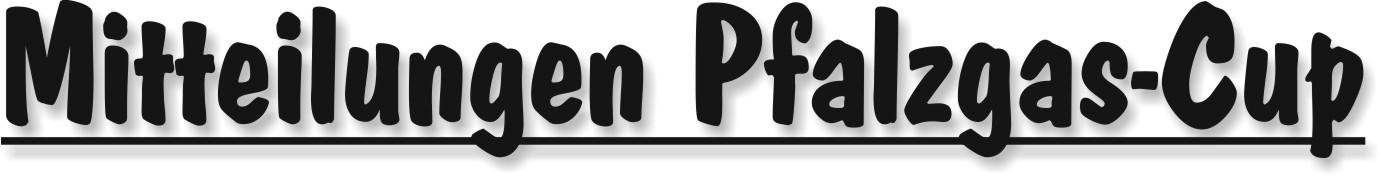 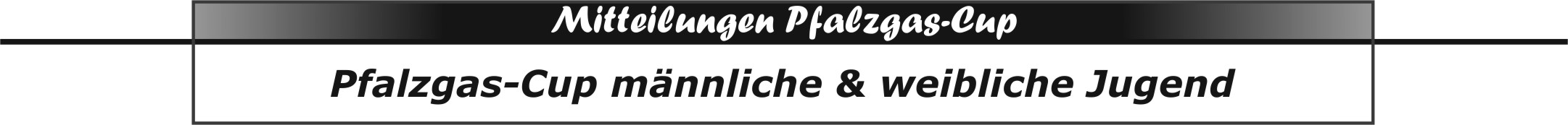 Ergebnisse Pfalzgas-Cup 2015 - Final4 -mB-Jugend1. Halbfinale		TuS KL-Dansenberg  	-  TV Hochdorf 1			13 : 202. Halbfinale		TSG Friesenheim 1	-  HSG Dudenh/Schifferst 1	21 : 20Spiel Platz 3:		TuS KL-Dansenberg	-  HSG Dudenh/Schifferst 1	20 : 18Finale:			TV Hochdorf 1	  	-  TSG Friesenheim 1		19 : 29wB-Jugend1. Halbfinale		TSG Friesenheim 1	-  TSG Friesenheim 2		25 : 62. Halbfinale		SG Ott/Bell/Zeisk	   	-  TuS Heiligenstein		11 : 9Spiel Platz 3:		TSG Friesenheim 2	-  TuS Heiligenstein		12 : 18Finale:			TSG Friesenheim 1  	-  SG Ott/Bell/Zeisk		30 : 21mC-Jugend1. Halbfinale		TSG Friesenheim 1  	-  HSG Dudenh/Schifferst 1	11 : 102. Halbfinale		TV Hochdorf 1	  	-  TuS KL-Dansenberg		16 : 7Spiel Platz 3:		HSG Dudenh/Schifferst	-  TuS KL-Dansenberg		20 : 13Finale:			TSG Friesenheim 1  	-  TV Hochdorf			21 : 17wC-Jugend1. Halbfinale		SG Ott/Bell/Zeisk	 	-  TSG Friesenheim		 4 : 242. Halbfinale		VTV Mundenheim	 	-  SV Bornheim			15 : 3Spiel Platz 3:		SG Ott/Bell/Zeisk	  	-  SV Bornheim			14 : 8Finale:			TSG Friesenheim	-  VTV Mundenheim		28 : 8Den in allen vier Altersklassen erfolgreichen Mannschaften der TSG Friesenheim herzlichen Glückwunsch .|Rolf Starker||Christl Laubersheimer|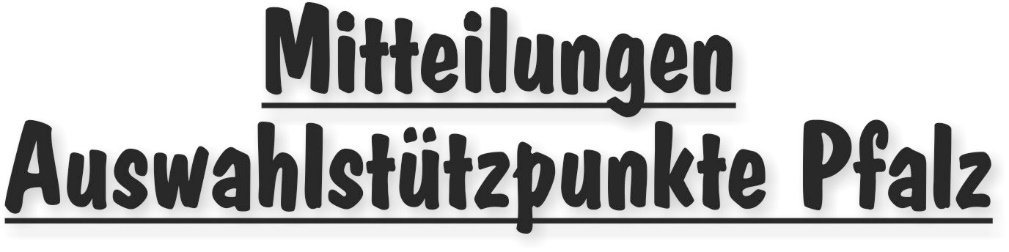 Stützpunkt-Termine 2016Hier nun der aktuelle Planungsstand für die Stützpunkttermine, -orte und –hallen für die Monate Januar bis April 2016:Stand: 16.12.2015 Zunächst möchten wir uns bei den Vereinen für die Bereitstellung ihrer Hallen und für die damit verbundenen Mühen bedanken.Leider fehlen noch immer zwei Termine. Es wäre schön, wenn sich diese Lücken noch schließen könnten. Angebote bitte an Jochen Willner und Sandra Hagedorn.Wir wünschen allen Förderern und Unterstützern des Jugendhandballs in der Pfalz ein schönes Weihnachtsfest, erholsame Feiertage und einen guten Rutsch ins Neue Jahr!| Sandra Hagedorn || Jochen Willner |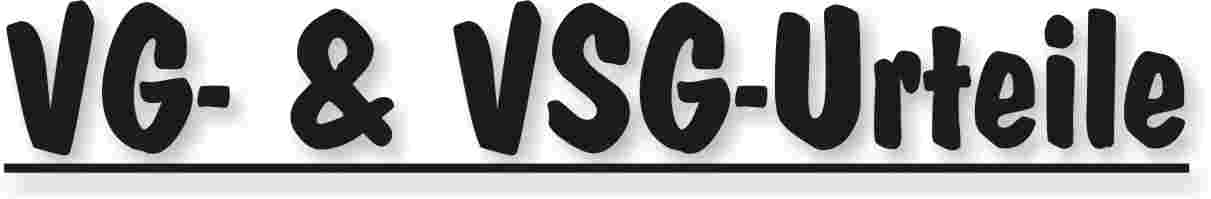 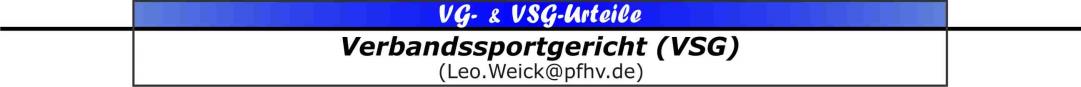 Beschluß zu Az.:  13-2015Einspruch der TSG Friesenheim per Mail vom 08.12.2015 gegen den Sportinstanzenbescheid Nr.:  520/10-15.Der Einspruch der TSG Friesenheim wird gem. § 47.1 Rechtsordnung verworfen, da das Einspruchsschreiben die in den §§ 37.1 und 37.7a der Rechtsordnung geforderten Vorgaben, nicht erfüllt. Der Einspruch wurde lediglich als E-Mail verfasst und zugestellt. Daher fehlen auch die zwingend vorgeschriebenen Unterschriften.Gebühren: EUR 10,00 für die TSG FriesenheimWeickRechtsmittelbelehrung: Siehe § 47.2 RO.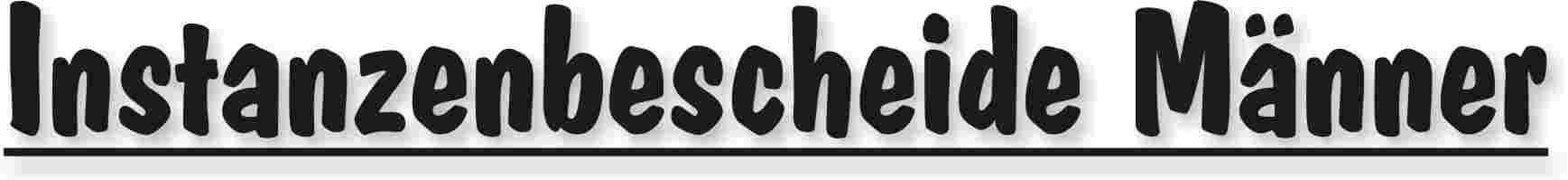 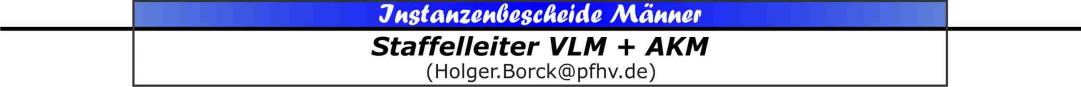 |Holger Borck|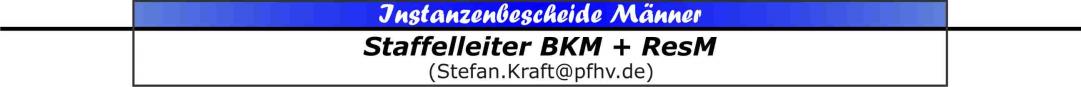 |Stefan Kraft|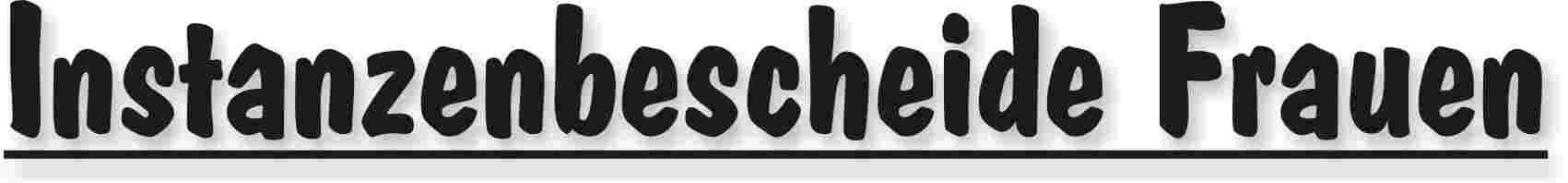 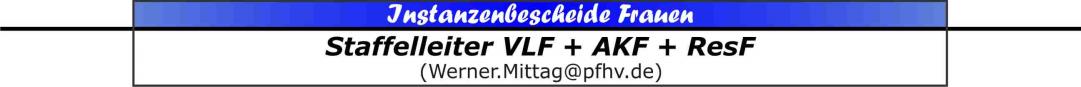 |Werner Mittag|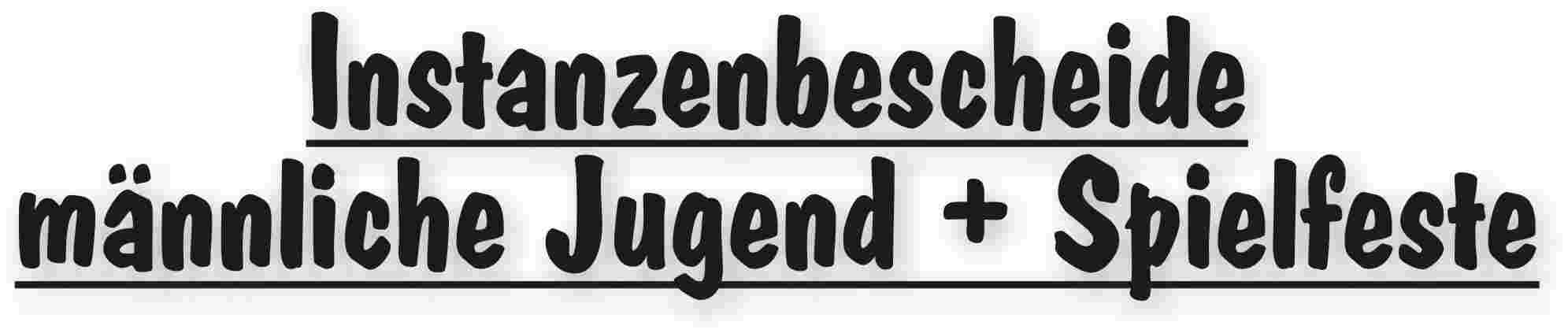 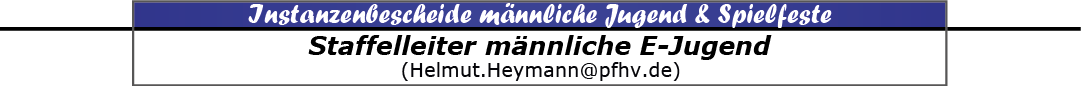 |Helmut Heymann|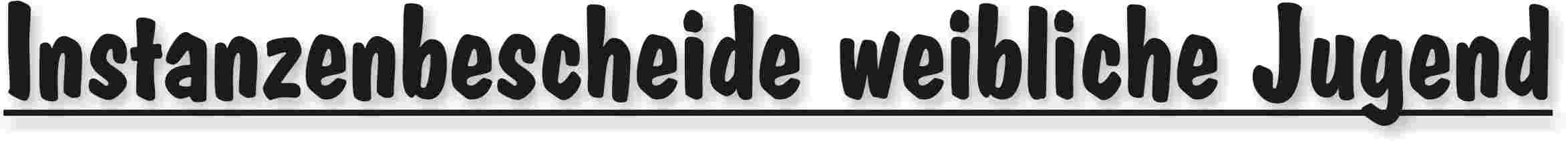 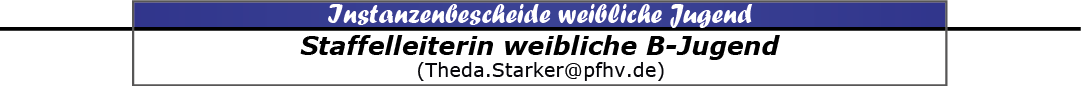 |Theda Starker|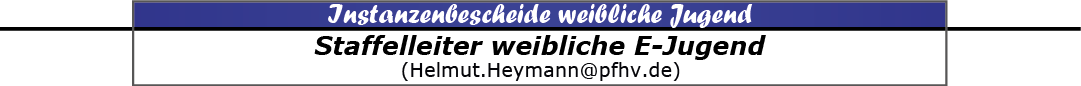 |Helmut Heymann|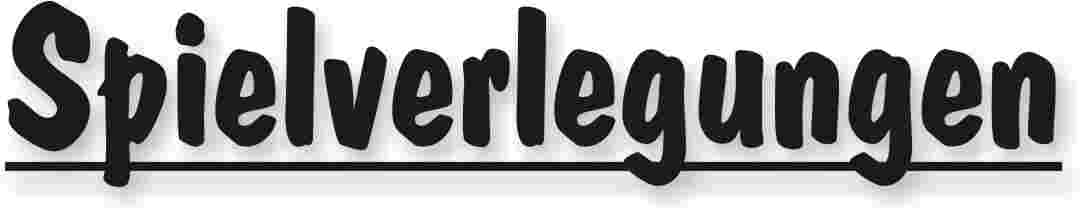 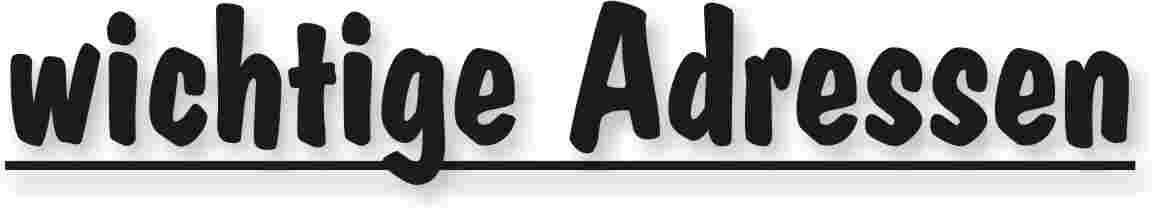 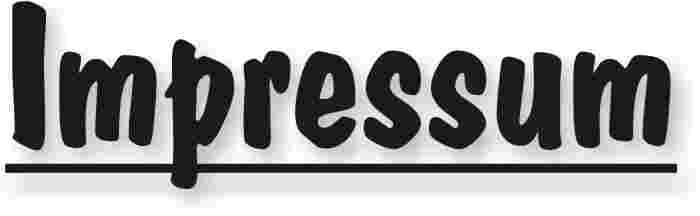 Veröffentlichung: Das Mitteilungsblatt (MB) des PfHV erscheint i.d.R. wöchentlich als online-Ausgabe. Die rechtsverbindliche Form ist das online-MB! Die gegen Aufpreis ggf. zusätzlich bestellten Print-MB sind ausschließlich ein Service. Folglich ist das Datum der online-Veröffentlichung (siehe Kopfzeile) ausschlaggebend. Das online-MB wird permanent als Download auf www.pfhv.de angeboten und satzungemäß zusätzlich versendet. Hierfür wird weiterhin der bekannte Newsletter verwendet. Achtung: Ob oder welche Adressen im Newslettersystem eingetragen werden, sprich wer das MB per Newsletter erhält, bestimmt eigenverantwortlich jeder Verein. Jeder Verein kann permanent beliebig viele E-Mail-Adressen eintragen und jederzeit wieder löschen. Den Newsletter finden Sie unter dem Direktlink: www.Newsletter.pfhv.de Verantwortung: Verantwortlich für die Zusammenstellung sind die Öffentlichkeitsbeauftragten des PfHV (Britta Flammuth & Martin Thomas), für den Inhalt der jeweilige Unterzeichner / Autor. Kosten / Abonnement / Kündigung:Mitglieder sind (§ 6 Abs. 2 der Satzung) verpflichtet, das amtliche Mitteilungsblatt (MB) digital zu beziehen, also nicht mehr auf dem Postweg. Der Jahresbezugspreis für die online-Version beträgt pro Verein pauschal 50,00 € inkl. MWSt.; es können beliebig viele Empfänger des digitalen MB ins Newslettersystem (www.Newsletter.pfhv.de) eingetragen werden. Die zusätzlich zum online-MB gegen Aufpreis bestellten Print-Exemplare können bis 15.05. zum 30.06. bzw. bis 15.11. zum 31.12. gekündigt werden. Redaktionsschluss / Meldestelle:Redaktionsschluss ist für E-Mails an die Öffentlichkeitsbeauftragten mittwochs um 17 Uhr, für Faxe/Anrufe/… an die Geschäftsstelle mittwochs um 9 Uhr. Die Öffentlichkeitsbeauftragten können nur Infos per E-Mail und in der Formatvorlage für das MB bearbeiten. Faxe/Anrufe/… bitte an die Geschäftsstelle. Bei Fragen: MBpfhv.de  oder  Geschaeftsstellepfhv.de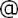 Haftungsausschluss:Bei Nichterscheinen infolge höherer Gewalt entfällt die Lieferpflicht und ein Anspruch auf Rückerstattung des Bezugspreises besteht nicht. 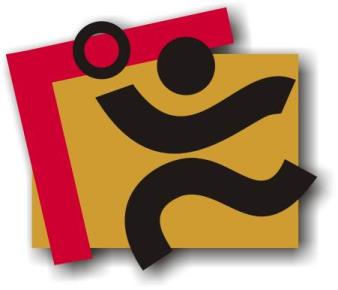 TerminkalenderSeite 3RechtsmittelbelehrungSeite 4Mitteilungen / Infos:Mitteilungen / Infos:Mitteilungen / Infos:Mitteilungen Präsidium Seite 5Mitteilungen Geschäftsstelle, ÖffentlichkeitsbeauftragteSeite 12Mitteilungen Passstelle-Mitteilungen allgemein -Mitteilungen Erdinger Alkoholfrei Pfalzpokal -Mitteilungen Männer Seite 13Mitteilungen Frauen-Mitteilungen Pfalzgas-CupSeite 14Mitteilungen männliche Jugend & Spielfeste-Mitteilungen weibliche Jugend-Mitteilungen Talentförderung Rheinland-Pfalz-Auswahl-Mitteilungen Talentförderung Pfalz-Auswahl-Mitteilungen Talentförderung Auswahlstützpunkte Pfalz-Mitteilungen Talentförderung Torwartstützpunkte Pfalz-Mitteilungen Schiedsrichter & Zeitnehmer/Sekretär-Urteile:Urteile:Urteile:VG- & VSG-UrteileSeite 16Instanzenbescheide: fehlende Spielausweise-Instanzenbescheide: Männer Seite 17Instanzenbescheide: FrauenSeite 19Instanzenbescheide: männliche Jugend & SpielfesteSeite 20Instanzenbescheide: weibliche JugendSeite 21Instanzenbescheide: Schiedsrichter-Spielverlegungen Seite 22Sonstiges-wichtige AdressenSeite 23ImpressumSeite 24TagDatumvonbisVeranstaltung (Pfälzer Handball-Verband)Fr18.12.1517:0019:00RLP-Auswahl: Stützpunkttraining (LLZ Haßloch) m2000Sa19.12.159:0014:00Stützpunkte männlich: Jahresabschlussturnier (LLZ Haßloch)Sa19.12.159:0012:00Stützpunkte weiblich: Jahresabschlussturnier (Bornheim)Sa19.12.1514:0019:00Auswahl (zentral): w2003 Vergleichsspiele (LLZ Haßloch)So20.12.1510:00Final Four PfHV-Verbandspokal in der Pfalzhalle in HaßlochSo20.12.1510:00Auswahl (zentral): w2002 Jugendcup in Bad Rotenfels (Gaggenau)Mo21.12.1517:3020:30Auswahl (zentral): w2002 Training in Haßloch (LLZ Haßloch)Mi23.12.15Ferien Rheinland-Pfalz: Weihnachtsferien (Beginn)Fr08.01.16Ferien Rheinland-Pfalz: Weihnachtsferien (Ende)Sa09.01.1610:0016:00PfHV-Fortbildung mit Jan Gorr (LLZ Haßloch)Mo11.01.1618:00Neujahrsempfang für Mitarbeiter (Pfalzhalle Haßloch)Mi13.01.1617:3020:30Auswahl (zentral): m2001 Training in Haßloch (LLZ Haßloch)Fr15.01.1617:3020:00RLP-Auswahl: Stützpunkttraining (LLZ Haßloch) w00 + w01Mo18.01.1617:3020:30Auswahl (zentral): w2002 Training in Haßloch (LLZ Haßloch)Mi20.01.1617:3020:30Auswahl (zentral): m2002 Training in Haßloch (LLZ Haßloch)Fr22.01.1617:0019:00RLP-Auswahl: Stützpunkttraining (LLZ Haßloch) m2000Mo25.01.1617:3020:30Auswahl (zentral): w2003 Training in Haßloch (LLZ Haßloch)Mi27.01.1617:3020:30Auswahl (zentral): m2001 Training in Haßloch (LLZ Haßloch)Mi27.01.1619:00Lehrabend Schiedsrichter (Einzel) LLZ HaßlochFr29.01.1617:3020:00RLP-Auswahl: Stützpunkttraining (LLZ Haßloch) w00 + w01Mo01.02.1617:3020:30Auswahl (zentral): w2002 Training in Haßloch (LLZ Haßloch)Mo01.02.1619:00Lehrabend Schiedsrichter (Gespanne) LLZ HaßlochMi03.02.1617:3020:30Auswahl (zentral): m2002 Training in Haßloch (LLZ Haßloch)Fr05.02.1617:0019:00RLP-Auswahl: Stützpunkttraining (LLZ Haßloch) m2000Mo08.02.16Festtag: RosenmontagMo08.02.1617:3020:30Auswahl (zentral): w2003 Training in Haßloch (LLZ Haßloch)Di09.02.16Festtag: FastnachtsdienstagMi10.02.1617:3020:30Auswahl (zentral): m2001 Training in Haßloch (LLZ Haßloch)Fr12.02.1617:3020:00RLP-Auswahl: Stützpunkttraining (LLZ Haßloch) w00 + w01Mo15.02.1617:3020:30Auswahl (zentral): w2002 Training in Haßloch (LLZ Haßloch)Mi17.02.1617:3020:30Auswahl (zentral): m2002 Training in Haßloch (LLZ Haßloch)Fr19.02.1618:3021:30PfHV-Ausbildung: Lehrgang für Trainer/Quereinsteiger ohne Lizenz (LLZ)Sa20.02.169:0018:00PfHV-Ausbildung: Lehrgang für Trainer/Quereinsteiger ohne Lizenz (LLZ)Sa20.02.169:30Lehrabend Schiedsrichter (Nachholtermin) LLZ HaßlochSo21.02.169:0017:00PfHV-Ausbildung: Lehrgang für Trainer/Quereinsteiger ohne Lizenz (LLZ)Geldstrafen, Gebühren, Unkosten aus diesem MBGeldstrafen, Gebühren und Unkosten aus Bescheiden/Urteilen aus diesem MB werden im Nachhinein vierteljährlich mit Rechnung angefordert. Aufgrund dieser MB-Veröffentlichung bitte -KEINE- Zahlung leisten!SP männlich         Nord                                 Süd                          WestSP männlich         Nord                                 Süd                          WestSP männlich         Nord                                 Süd                          WestSP weiblich          Nord                          Süd   SP weiblich          Nord                          Süd   16.01.2016Sporthalle DirmsteinPamina Sporthalle HerxheimSporthalle DansenbergSchulzentrum MundenheimSporthalleBornheim30.01.2016RehbachhalleNeuhofenSporthalle KandelSporthalle DansenbergHAS-Halle GöllheimSporthalleBornheim13.02.2016HAS-Halle 
GöllheimBienwaldhalle WörthIGS Sporthalle ThaleischweilerNeue Kreissporthalle SchifferstadtSporthalleBornheim27.02.2016offenSporthalleKandelSporthalle DansenbergSchulzentrum MundenheimReblandhalleKirrweiler12.03.2016Schulzentrum MundenheimoffenSporthalle DansenbergHAS-Halle GöllheimSporthalleBornheim09.04.2016TSG SportzentrumLudwigshafenPamina Sporthalle HerxheimIGS Sporthalle ThaleischweilerHAS-Halle 
GöllheimReblandhalleKirrweiler23.04.2016Sporthalle DirmsteinBienwaldhalle WörthSporthalle DansenbergSporthalle BornheimSporthalleBornheimGeldstrafen, Gebühren und Unkosten aus Bescheiden/Urteilen aus diesem MB werden im Nachhinein vierteljährlich mit Rechnung angefordert. Aufgrund dieser MB-Veröffentlichung bitte -KEINE- Zahlung leisten!Geldstrafen, Gebühren und Unkosten aus Bescheiden/Urteilen aus diesem MB werden im Nachhinein vierteljährlich mit Rechnung angefordert. Aufgrund dieser MB-Veröffentlichung bitte -KEINE- Zahlung leisten!Nr.121 – 30/15betroffenSpieler Felix Gaiser, TV Ruchheim 2Sp-Nr.131056M-SpielTV Ruchheim 2 – HSG Eppstein-MaxdorfSp-Datum05.12.15LigaAKM1GrundBesonders rücksichtslose und gefährliche Aktion gegen einen Gegenspieler und grob unsportliches Verhalten gegenüber dem SR und mehreren GegenspielernBesonders rücksichtslose und gefährliche Aktion gegen einen Gegenspieler und grob unsportliches Verhalten gegenüber dem SR und mehreren GegenspielernBesonders rücksichtslose und gefährliche Aktion gegen einen Gegenspieler und grob unsportliches Verhalten gegenüber dem SR und mehreren Gegenspielern§§RO § 17,5b, §17,5cBeweisSpielberichtSperre6 M-Spielelängstens:Geldstrafe175,00 €Bemerkung:Gebühr10,00 €Summe185,00 €HaftenderTV RuchheimTV RuchheimTV RuchheimNr.121 – 31/15betroffenSpieler Maik Stein, SG Assenheim-DannstadtSp-Nr.132058M-SpielSG Assenheim-Dannstadt – TG Waldsee 2Sp-Datum05.12.15LigaAKM2GrundBesonders rücksichtslose und vorsätzliche Aktion gegen den GegenspielerBesonders rücksichtslose und vorsätzliche Aktion gegen den GegenspielerBesonders rücksichtslose und vorsätzliche Aktion gegen den Gegenspieler§§RO §17,5bBeweisSpielberichtsbogenSperre2 M-SpieleGeldstrafe50,00 €Bemerkung:Gebühr10,00 €Summe60,00 €HaftenderSG Assenheim-DannstadtSG Assenheim-DannstadtSG Assenheim-DannstadtNr.121 – 32/15betroffenMV Erhan Öz, SG OBZ 2Sp-Nr.132060M-SpielSG Ottersheim-Bellheim-Zeiskam 2 – TSV KandelSp-Datum06.12.15LigaAKM2GrundWiederholt unsportliches VerhaltenWiederholt unsportliches VerhaltenWiederholt unsportliches Verhalten§§RO §17,5dBeweisSpielberichtsbogenSperreGeldstrafe50,00 €Bemerkung:Gebühr10,00 €Summe60,00 €HaftenderSG Ottersheim-Bellheim-ZeiskamSG Ottersheim-Bellheim-ZeiskamSG Ottersheim-Bellheim-ZeiskamNr.141 – 20/15betroffenAkin Calisir (HSG Lingenfeld/Schwegenheim)Sp-Nr.142038M-SpielTSG Haßloch 2 – HSG Lingenfeld/SchwegenheimSp-Datum29.11.2015LigaBKM 3GrundDisqualifikation gem. Regel 8:6aDisqualifikation gem. Regel 8:6aDisqualifikation gem. Regel 8:6a§§17:5 a ROBeweisSpielberichtSperre2 M/P Spiel2 M/P Spiel2 M/P SpielGeldstrafe100 € Bemer-kung:Zustellung an (Klaus Rickert, Paula Zimmermann und Alois Zimmermann) per E-Mail am 12.12.2015Gebühr10 €Bemer-kung:Zustellung an (Klaus Rickert, Paula Zimmermann und Alois Zimmermann) per E-Mail am 12.12.2015Summe110 €Bemer-kung:Zustellung an (Klaus Rickert, Paula Zimmermann und Alois Zimmermann) per E-Mail am 12.12.2015HaftenderUnter Vereinshaftung HSG Lingenfeld/SchwegenheimUnter Vereinshaftung HSG Lingenfeld/SchwegenheimUnter Vereinshaftung HSG Lingenfeld/SchwegenheimNr.141-21/15betroffenTSV SpeyerSp-Nr.142044M-SpielTSV Speyer - TSG Haßloch 2 Sp-Datum12.12.15LigaBKM 2GrundAbsage zum MeisterschaftsspielAbsage zum MeisterschaftsspielAbsage zum Meisterschaftsspiel§§25:1, 1 ROBeweisEmail von Christian Kitzmann vom 11.12.15SperreGeldstrafe100 €Bemer-kung:Spielwertung 2:0 Punkte und 0:0 Tore für TSG Haßloch2Gebühr10 €Bemer-kung:Spielwertung 2:0 Punkte und 0:0 Tore für TSG Haßloch2Summe110 €Bemer-kung:Spielwertung 2:0 Punkte und 0:0 Tore für TSG Haßloch2HaftenderTSV SpeyerTSV SpeyerTSV SpeyerNr.141-22/15betroffenHSG Dudenhofen/SchifferstadtSp-Nr.142041M-SpielHSG Dudenhofen/Schifferstadt – TuS Heiligenstein 2Sp-Datum06.12.15LigaBKM 2GrundFalsch adressierter Briefumschlag + fehlerhaftes Ausfüllen des SpielberichtsFalsch adressierter Briefumschlag + fehlerhaftes Ausfüllen des SpielberichtsFalsch adressierter Briefumschlag + fehlerhaftes Ausfüllen des Spielberichts§§Dfb 15BeweisSpielbericht + BriefumschlagSperreGeldstrafe10 €Bemer-kung:Posteingang am 12.12.2015Gebühr10 €Bemer-kung:Posteingang am 12.12.2015Summe20 €Bemer-kung:Posteingang am 12.12.2015HaftenderHSG Dudenhofen/SchifferstadtHSG Dudenhofen/SchifferstadtHSG Dudenhofen/SchifferstadtGeldstrafen, Gebühren und Unkosten aus Bescheiden/Urteilen aus diesem MB werden im Nachhinein vierteljährlich mit Rechnung angefordert. Aufgrund dieser MB-Veröffentlichung bitte -KEINE- Zahlung leisten!Nr.232-04/2015betroffenSG Wernersberg/Annweiler 2SG Wernersberg/Annweiler 2SG Wernersberg/Annweiler 2Sp-Nr.232 035M-SpielSG Wernersberg/Annweiler 2  -  TV DahnSG Wernersberg/Annweiler 2  -  TV DahnSG Wernersberg/Annweiler 2  -  TV DahnSp-Datum13.12.2015LigaAKF2AKF2AKF2GrundSchuldhaftes Nichtantreten einer MannschaftSchuldhaftes Nichtantreten einer MannschaftSchuldhaftes Nichtantreten einer MannschaftSchuldhaftes Nichtantreten einer MannschaftSchuldhaftes Nichtantreten einer Mannschaft§§25.1,1 ROBeweiseMail von Uwe Neuer  eMail von Uwe Neuer  eMail von Uwe Neuer  Sperrelängstens:Geldstrafe100 €Bemer-kung:Spielwertung: 0 : 2 Punkte, 0 : 0 Tore fürTV DahnSpielwertung: 0 : 2 Punkte, 0 : 0 Tore fürTV DahnSpielwertung: 0 : 2 Punkte, 0 : 0 Tore fürTV DahnGebühr  10 €Bemer-kung:Spielwertung: 0 : 2 Punkte, 0 : 0 Tore fürTV DahnSpielwertung: 0 : 2 Punkte, 0 : 0 Tore fürTV DahnSpielwertung: 0 : 2 Punkte, 0 : 0 Tore fürTV DahnSumme110 €Bemer-kung:Spielwertung: 0 : 2 Punkte, 0 : 0 Tore fürTV DahnSpielwertung: 0 : 2 Punkte, 0 : 0 Tore fürTV DahnSpielwertung: 0 : 2 Punkte, 0 : 0 Tore fürTV DahnHaftenderSG Wernersberg/Annweiler SG Wernersberg/Annweiler SG Wernersberg/Annweiler SG Wernersberg/Annweiler SG Wernersberg/Annweiler Nr.231-05/2015betroffenSR-Patrick  DemodySR-Patrick  DemodySR-Patrick  DemodySp-Nr.231 049M-SpielTV Edigheim 2  -  TV Ruchheim 2TV Edigheim 2  -  TV Ruchheim 2TV Edigheim 2  -  TV Ruchheim 2Sp-Datum06.12.2015LigaAKF1AKF1AKF1Grundverspätestes absenden des Spielberichtsbogenverspätestes absenden des Spielberichtsbogenverspätestes absenden des Spielberichtsbogenverspätestes absenden des Spielberichtsbogenverspätestes absenden des Spielberichtsbogen§§25.1,9  ROBeweisAm 15.12.15 Eingang  beim Staffelleiter Am 15.12.15 Eingang  beim Staffelleiter Am 15.12.15 Eingang  beim Staffelleiter Sperrelängstens:Geldstrafe  10 €Bemer-kung:Gebühr  10 €Bemer-kung:Summe 20 €Bemer-kung:HaftenderUnter Vereinshaftung HR Göllheim-Eisenberg Unter Vereinshaftung HR Göllheim-Eisenberg Unter Vereinshaftung HR Göllheim-Eisenberg Unter Vereinshaftung HR Göllheim-Eisenberg Unter Vereinshaftung HR Göllheim-Eisenberg Geldstrafen, Gebühren und Unkosten aus Bescheiden/Urteilen aus diesem MB werden im Nachhinein vierteljährlich mit Rechnung angefordert. Aufgrund dieser MB-Veröffentlichung bitte -KEINE- Zahlung leisten!Nr.350-20/2015betroffenHSG Lingenfeld/SchwegenheimHSG Lingenfeld/SchwegenheimHSG Lingenfeld/SchwegenheimSp-Nr.353041M-SpielHSG Lingenfeld/Schwegenheim – TSV KuhardtHSG Lingenfeld/Schwegenheim – TSV KuhardtHSG Lingenfeld/Schwegenheim – TSV KuhardtSp-Datum12.12.2015LigaJKKmE4JKKmE4JKKmE4GrundMangelhaftes Ausfüllen des SpielberichtesMangelhaftes Ausfüllen des SpielberichtesMangelhaftes Ausfüllen des SpielberichtesMangelhaftes Ausfüllen des SpielberichtesMangelhaftes Ausfüllen des Spielberichtes§§25 Abs 1, Nr. 17 ROBeweisSpielberichtsbogenSpielberichtsbogenSpielberichtsbogenSperrelängstens:Geldstrafe       3 €Bemer-kung:Fehlende Eintragung Sieger, kein Halbzeit- und kein EndergebnisFehlende Eintragung Sieger, kein Halbzeit- und kein EndergebnisFehlende Eintragung Sieger, kein Halbzeit- und kein EndergebnisGebühr     10 €Bemer-kung:Fehlende Eintragung Sieger, kein Halbzeit- und kein EndergebnisFehlende Eintragung Sieger, kein Halbzeit- und kein EndergebnisFehlende Eintragung Sieger, kein Halbzeit- und kein EndergebnisSumme    13 €Bemer-kung:Fehlende Eintragung Sieger, kein Halbzeit- und kein EndergebnisFehlende Eintragung Sieger, kein Halbzeit- und kein EndergebnisFehlende Eintragung Sieger, kein Halbzeit- und kein EndergebnisHaftenderHSG Lingenfeld/SchwegenheimHSG Lingenfeld/SchwegenheimHSG Lingenfeld/SchwegenheimHSG Lingenfeld/SchwegenheimHSG Lingenfeld/SchwegenheimGeldstrafen, Gebühren und Unkosten aus Bescheiden/Urteilen aus diesem MB werden im Nachhinein vierteljährlich mit Rechnung angefordert. Aufgrund dieser MB-Veröffentlichung bitte -KEINE- Zahlung leisten!Nr.420-09/2015betroffenSR Florian Bresch, TG Waldsee Sp-Nr.420024M-SpielTV Thaleischweiler - TuS HeiligensteinSp-Datum05.12.2015LigaJPLwBGrundVerspätetes Absenden von SpielberichtsbogenVerspätetes Absenden von SpielberichtsbogenVerspätetes Absenden von Spielberichtsbogen§§25 Abs. 1Ziff. 9 ROBeweisPoststempel 13.12.2015Geldbuße10.- €BemerkungEingang 14.12.2015Gebühr10.- €BemerkungEingang 14.12.2015Summe20.- €BemerkungEingang 14.12.2015HaftenderSR Florian Bresch, unter Vereinshaftung TG WaldseeSR Florian Bresch, unter Vereinshaftung TG WaldseeSR Florian Bresch, unter Vereinshaftung TG WaldseeNr.450-02/2015betroffenHSG Landau/LandHSG Landau/LandHSG Landau/LandSp-Nr.452015M-SpielHSG Landau/Land – SG Ottersheim/Bellheim/ZeiskamHSG Landau/Land – SG Ottersheim/Bellheim/ZeiskamHSG Landau/Land – SG Ottersheim/Bellheim/ZeiskamSp-Datum13.12.2015LigaJKKwE2JKKwE2JKKwE2GrundMangelhaftes Ausfüllen des SpielberichtesMangelhaftes Ausfüllen des SpielberichtesMangelhaftes Ausfüllen des SpielberichtesMangelhaftes Ausfüllen des SpielberichtesMangelhaftes Ausfüllen des Spielberichtes§§25 Abs 1, Nr. 17 ROBeweisSpielberichtsbogenSpielberichtsbogenSpielberichtsbogenSperrelängstens:Geldstrafe            3,00 €  Bemer-kung:Fehlende Unterschrift des MV bei SpielerlisteFehlende Unterschrift des MV bei SpielerlisteFehlende Unterschrift des MV bei SpielerlisteGebühr          10,00 €Bemer-kung:Fehlende Unterschrift des MV bei SpielerlisteFehlende Unterschrift des MV bei SpielerlisteFehlende Unterschrift des MV bei SpielerlisteSumme     13,00 €Bemer-kung:Fehlende Unterschrift des MV bei SpielerlisteFehlende Unterschrift des MV bei SpielerlisteFehlende Unterschrift des MV bei SpielerlisteHaftenderHSG Landau/LandHSG Landau/LandHSG Landau/LandHSG Landau/LandHSG Landau/LandAlters-klasseStaffelSpiel-Nr.neu
Datumneu
Uhrzeitneu
HalleHeimGastGebühr für VereinGebühr
(A,B,...)FVLF220 07529.04.1620:00020SV BornheimTuS HeiligensteinTuS HeiligensteinAMAKM213206513.12.1519:00020HSG Landau-LandHSG Dudenhofen-Schifferstadtkeine Gebühr0MVLM12012123.04.1619:30125TSG Friesenheim 3TV DahnTSG FriesenheimAMAKM213209412.03.1618:00150TV Offenbach 2TG Waldsee 2TG WaldseeAMBKM 214204203.01.1618:00TG Waldsee Res.TV HerxheimTG WaldseeAmAJPLmA31003519.01.1618:45099TV KirrweilerTV ThaleischweilerTV ThaleischweilerBmAJPLmA31004320.12.1517:00075TuS HeiligensteinTV HochdorfTV HochdorfBmBJPLmB32005323.01.1617:00125TSG Friesenheim 2VTV Mundenheim TSG FriesenheimAwBJPLwB42002822.12.1518:30178HSG Lingenf/SchwegenhTuS Heiligenstein§ 82/6 SpOOwBJPLwB42001320.01.1519:35126HSG Landau/LandTuS Heiligenstein§ 82/6 SpOOFriedhelm Jakob(Präsident)Achim Hammer(Vizepräsident Organisation & Entwicklung)Siegmundweg 5, 67069 LudwigshafenE-Mail: Friedhelm.Jakobpfhv.deTel.: 0621 - 68585354Mobil: 0171 - 9523880Fax: 0621 - 68554107Ostpreußenstraße 16, 67165 WaldseeE-Mail: Achim.Hammerpfhv.deTel.:  06236 - 1833Josef Lerch(Vizepräsident Spieltechnik)Manfred Köllermeyer(Vizepräsident Recht)Theodor-Heuss-Str. 17,  76877 Offenbach E-Mail: Josef.Lerchpfhv.deTel.:  06348 - 7100Mobil: 0170 - 7526586Fax:  06348 - 7846Mozartstr. 15, 66976 RodalbenE-Mail: Manfred.Koellermeyer@pfhv.deTel.: 06331-10286Mobil: 0176-55044051Fax: 06331-75544Christl Laubersheimer(Vizepräsidentin Jugend)Adolf Eiswirth(Vizepräsident Finanzen)Im Kirchfeld 11, 67435 NeustadtE-Mail: Christl.Laubersheimerpfhv.deTel:  06327 - 9769877Fax: 06327 - 9769878Schraudolphstr. 13, 67354 Römerberg E-Mail: Adolf.Eiswirthpfhv.deTel.:  06232 - 84945Fax:  06232 - 7359808Rainer Krebs(Vizepräsident Lehrwesen)Marcus Altmann(Schiedsrichterwart)Dr.-Rieth-Str. 9, 67354 RömerbergE-Mail: Rainer.Krebspfhv.deTel.:  06232 - 74418Lungestr. 4,  67063 Ludwigshafen E-Mail: Marcus.Altmannpfhv.deMobil: 0173 - 2735857Norbert Diemer(Männerwart)Manfred Nöther(Frauenwart)Hinterstr. 92, 67245 LambsheimE-Mail: Norbert.Diemerpfhv.deTel:  06233 - 53131 Mobil: 0177 - 2360619Fax: 06233- 3534183 Im Vogelsang 75, 76829 LandauE-Mail: Manfred.Noetherpfhv.deTel.:  06341 - 83690Rolf Starker(Verbandsjugendwart männlich)Martina Benz(Verbandsjugendwartin weiblich)Kettelerstr. 7, 67165 WaldseeE-Mail: Rolf.Starkerpfhv.deTel:  06236 - 415318Fax: 06236 - 415319Birnbaumweg 1, 76756 BellheimE-Mail: Martina.Benzpfhv.deMobil: 0177-3312712Sandra Hagedorn(Geschäftsstelle)Ewald Brenner(Passstelle)Pfälzer Handball-VerbandAm Pfalzplatz 11, 67454 HaßlochE-Mail: Geschaeftsstellepfhv.deTel.: 06324 - 981068Fax: 06324 - 82291Weinbietstr. 9, 67259 HeuchelheimE-Mail: Ewald.Brennerpfhv.deTel.: 06238 - 929219Mobil: 0171 - 4753334Fax: 06238 - 4529